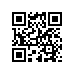 Регистрационный номер: 6.18.1-01/2504-22Дата регистрации: 25.04.2019О составе государственной экзаменационной комиссии на 2019 год по проведению государственной итоговой аттестации студентов направления подготовки «Бизнес-информатика»  факультета бизнеса и менеджмента и секретарях государственной экзаменационной комиссииПРИКАЗЫВАЮ:1. Утвердить государственную экзаменационную комиссию (далее - ГЭК) по проведению государственной итоговой аттестации выпускников 4 курса бакалавриата факультета бизнеса и менеджмента, направление подготовки 38.03.05 «Бизнес-информатика» очной формы обучения и выпускников 2 курса магистратуры факультета бизнеса и менеджмента направление подготовки 38.04.05 «Бизнес-информатика» очной формы обучения  в составе Президиума ГЭК и локальных ГЭК.2. Утвердить состав Президиума ГЭК:Председатель Президиума ГЭК доктор физико-математических наук, профессор, заведующий Центром распределенных вычислений Института проблем передачи информации им. А.А. Харкевича РАН Афанасьев Александр Петрович.Члены Президиума ГЭК:- Ефимушкин Владимир Александрович, кандидат физико-математических наук, заместитель генерального директора по научной работе ФГУП  "Центральный научно-исследовательский институт связи" (ФГУП ЦНИИС);- Дискин Иосиф Евгеньевич, доктор экономических наук, заместитель директора Института социально-экономических проблем народонаселения РАН, председатель комиссии Общественной палаты Российской Федерации по гармонизации межнациональных и межконфессиональных отношений; - Лугачев Михаил Иванович, доктор экономических наук, зав. кафедрой экономической информатики экономического факультета МГУ, научный руководитель корпоративного университета группы компаний ИБС, директор Академии ИБС;  - Ковалев Олег Петрович, кандидат технических наук, Директор департамента информационной безопасности АО "Главный научный инновационный внедренческий центр";- Афанасьев Антон Александрович, доктор экономических наук, ведущий научный сотрудник Центрального Экономико-Математического Института РАН;- Сидоренко Валентина Геннадьевна, доктор технических наук, профессор, зав. кафедрой Московского государственного университета путей сообщения (МИИТ) Министерства путей сообщения Российской Федерации;- Мальцева Светлана Валентиновна, доктор технических наук, профессор, руководитель Школы Бизнес-информатики, заведующая   кафедрой инноваций и бизнеса в сфере информационных технологий;- Исаев Евгений Анатольевич, кандидат технических наук, профессор, заведующий кафедрой управления ИС и цифровой инфраструктурой;- Комаров Михаил Михайлович, PhD, кандидат технических наук, профессор кафедры инноваций и бизнеса в сфере информационных технологий;Секретарь Президиума ГЭК - Самохин Михаил Юрьевич, начальник ОСУП в бакалавриате по бизнес-информатике факультета бизнеса и менеджмента. 3. Утвердить локальные ГЭК по защите выпускных квалификационных работ:3.1. Локальная ГЭК №1  по направлению подготовки «Бизнес-информатика» 38.03.05 (кафедра инноваций и бизнеса в сфере информационных технологий):Председатель локальной ГЭК №1  – кандидат физико-математических наук, заместитель генерального директора по научной работе Федеральное государственное унитарное предприятие  "Центральный научно-исследовательский институт связи" (ФГУП ЦНИИС) Ефимушкин Владимир Александрович.Члены локальной ГЭК №1:- Мальцева Светлана Валентиновна, доктор технических наук, профессор, заведующая  кафедрой инноваций и бизнеса в сфере информационных технологий;- Дискин Иосиф Евгеньевич, доктор экономических наук, заместитель директора Института социально-экономических проблем народонаселения РАН, председатель комиссии Общественной палаты Российской Федерации по гармонизации межнациональных и межконфессиональных отношений;- Лисицын Сергей Олегович, руководитель группы поведенческих технологий, ОАО «Яндекс»;- Малов Дмитрий Николаевич, кандидат технических наук, ФГБУ НИИ «Восход», руководитель проектов;-  Челышев Николай Дмитриевич, директор по обучению, к.т.н., компания «ФОРС»;- Определенов Владимир Викторович, заместитель директора Государственного музея изобразительных искусств имени А.С.Пушкина по информационным технологиям;- Фомичев Владимир Александрович, доктор технических наук, профессор кафедры инноваций и  бизнеса в сфере  информационных технологий;- Жарова Анна Константиновна, кандидат юридических наук, доцент кафедры инноваций и бизнеса в сфере информационных технологий;- Комаров Михаил Михайлович, PhD, кандидат технических наук, профессор кафедры инноваций и бизнеса в сфере информационных технологий;-  Корнилов Василий Вячеславович, кандидат физико-математических наук, доцент кафедры  инноваций и бизнеса в сфере информационных технологий;- Проценко Дмитрий Сергеевич, кандидат технических наук, советник Центробанка РФ;Секретарь локальной ГЭК № 1 -  специалист по учебно-методической работе Калыкулова Гульназ Мусабековна3.2.   Локальная ГЭК №2 по направлению подготовки «Бизнес-информатика»  38.04.05  (магистерская программа «Электронный бизнес»):Председатель локальной ГЭК №2 – доктор экономических наук, заместитель директора Института социально-экономических проблем народонаселения РАН, председатель комиссии Общественной палаты Российской Федерации по гармонизации межнациональных и межконфессиональных отношений Дискин Иосиф Евгеньевич.Члены локальной ГЭК №2: -  Комаров Михаил Михайлович, PhD, кандидат технических наук, профессор кафедры инноваций и бизнеса в сфере информационных технологий; -  Мальцева Светлана Валентиновна, доктор технических наук, профессор кафедры инноваций и бизнеса в сфере ИТ;- Жарова Анна Константиновна, кандидат юридических наук, доцент кафедры инноваций и бизнеса в сфере информационных технологий;- Авдеева Зинаида Константиновна, кандидат технических наук, старший научный сотрудник лаборатории когнитивного моделирования и управления развитием ситуаций, Института проблем управления им. В.А. Трапезникова РАН;- Жуков Вячеслав Игоревич, консультант по веб-аналитике «ИП Жуков В.И.»;- Корнилов Василий Вячеславович, кандидат физико-математических наук, доцент кафедры инноваций и бизнеса в сфере информационных технологий;- Таратухина Юлия Валерьевна, кандидат филологических наук, доцент кафедры инноваций и бизнеса в сфере информационных технологий;-  Смирнов Денис Сергеевич, блокчейн-консультант Lisk.io;    -  Проценко Дмитрий Сергеевич, советник Центробанка РФ, кандидат технических наук;-  Шумихин Дмитрий Владимирович, основатель ООО "Венчурный управляющий";-  Царев Герман Германович, руководитель службы аудиторных и поведенческих технологий ООО "Яндекс"; -  Шмырева Елизавета Николаевна, руководитель направления работы с ключевыми партнерами, компания «Едадил»Секретарь локальной ГЭК № 2 -  специалист по учебно-методической методической работе Калыкулова Гульназ Мусабековна.3.3. Локальная ГЭК № 3 по направлению подготовки «Бизнес-информатика» 38.04.05  (магистерская программа «Системы больших данных»):Председатель локальной ГЭК № 3 заведующий Центром распределенных вычислений Института проблем передачи информации им. А.А. Харкевича РАН, доктор физико-математических наук, профессор Афанасьев Александр Петрович.Члены локальной ГЭК № 3: - Мальцева Светлана Валентиновна, доктор технических наук, профессор, заведующая  кафедрой инноваций и бизнеса в сфере информационных технологий;- Цуканова Ольга Александровна, кандидат технических наук, доцент кафедры инноваций и бизнеса в сфере информационных технологий; - Голлнер Гельмут, PhD, профессор, руководитель Департамента управления информационными системами Университета прикладных наук «Техникум Вена» (Австрия), руководитель программы «Бизнес-информатика»; - Фомичев Владимир Александрович, доктор технических наук, профессор кафедры инноваций и  бизнеса в сфере  информационных технологий;- Комаров Михаил Михайлович, PhD, кандидат технических наук, профессор кафедры инноваций и бизнеса в сфере информационных технологий; - Панфилов Петр Борисович, кандидат технических наук, доцент кафедры инноваций и бизнеса в сфере информационных технологий; - Ефимушкин Владимир Александрович, кандидат физико-математических наук, профессор, заведующий Базовой кафедрой федерального государственного унитарного предприятия «Центральный научно-исследовательский институт связи» (ФГУП ЦНИИС);- Авдеева Зинаида Константиновна, кандидат технических наук, старший научный сотрудник лаборатории когнитивного моделирования и управления развитием ситуаций, Института проблем управления им. В.А. Трапезникова РАН;- Голубцов Петр Викторович, доктор физико-математических наук, профессор кафедры математики физического факультета МГУ; - Сонных Максим Владимирович, кандидат наук, руководитель отдела промышленной автоматизации ООО «Бош Рексрот»; - Генс Филипп Георгиевич, президент группы компаний ЛАНИТ; - Шостко Дмитрий Валентинович, директор направления трансформации Леруа Мерлен Восток;Секретарь локальной ГЭК № 3 -  доцент кафедры инноваций и бизнеса в сфере информационных  технологий Таратухина Юлия Валерьевна.3.4. Локальная ГЭК № 4 по направлению подготовки «Бизнес-информатика» 38.03.05 (кафедра управления информационными системами и цифровой инфраструктурой), 38.04.05 (магистерская программа «Бизнес-информатика», концентрация «Управление жизненным циклом ИС»):Председатель локальной ГЭК №4  – доктор экономических наук, зав. кафедрой экономической информатики экономического факультета МГУ, научный руководитель корпоративного университета группы компаний ИБС, директор Академии ИБС Лугачев Михаил Иванович.Члены локальной ГЭК №4:- Исаев Евгений Анатольевич, кандидат технических наук, профессор, заведующий кафедрой управления информационными системами и цифровой инфраструктурой;- Грекул Владимир Иванович, кандидат технических наук, профессор кафедры управления информационными системами и цифровой инфраструктурой;- Сизых Дмитрий Сергеевич, кандидат технических наук, старший научный сотрудник лаборатории "Экспертно-статистических систем управления", Институт проблем управления им. В.А. Трапезникова РАН;- Дмитриев Андрей Викторович, доктор  физико-математических наук, профессор кафедры управления информационными системами и цифровой инфраструктурой;- Моргунов Александр Федорович, кандидат технических наук, аналитик Научно-Производственного предприятия "Топаз";- Ефремов Сергей Геннадьевич, кандидат технических наук, доцент кафедры управления информационными системами и цифровой инфраструктурой;- Симаков Олег Владимирович, заместитель руководителя ФГБУ «Федеральное бюро медико-социальной экспертизы» Минтруда России, кандидат технических наукСекретарь локальной ГЭК №4  - специалист по учебно-методической работе Редькина Галина Сергеевна.3.5. Локальная ГЭК № 5 по направлению  подготовки «Бизнес-информатика» 38.03.05 (кафедра информационной безопасности) и 38.04.05 (магистерская программа «Управление информационной безопасностью»):Председатель локальной ГЭК № 5 - кандидат технических наук, директор департамента информационной безопасности АО "Главный научный инновационный внедренческий центр" Ковалев Олег Петрович.Члены локальной ГЭК № 5:- Баранов Александр Павлович, заместитель директора ФГУП ГНИВЦ ФНС России, доктор физико-математических наук;- Чеповский Андрей Михайлович, доктор технических наук, профессор кафедры информационной безопасности;- Левашов Михаил Васильевич, зам. ген. директора в группе компаний «Инфосекьюрити», советник Банка ФК «Открытие», соучредитель, член Правления и руководителем комитета общественной организации АРСИБ, кандидат физико-математических наук;-  Елин Владимир Михайлович, доцент кафедры информационной безопасности, кандидат педагогических наук;-  Баранова Елена Константиновна, доцент кафедры информационной безопасности. Секретарь локальной ГЭК № 5 – специалист по учебно-методической работе  ОСУП в  бакалавриате факультета бизнеса и менеджмента Гурова Екатерина Васильевна.3.6. Локальная ГЭК № 6 по направлению подготовки «Бизнес-информатика» 38.03.05 (кафедра бизнес-аналитики) и 38.04.05 (магистерская программа «Бизнес-информатика», концентрация «Информационная бизнес-аналитика»):Председатель локальной ГЭК № 6 – доктор экономических наук, ведущий научный сотрудник Центрального Экономико-Математического Института РАН Афанасьев Антон Александрович.Члены локальной ГЭК № 6: - Кравченко Татьяна Константиновна, доктор экономических наук, профессор,   заведующая кафедрой бизнес-аналитики; - Кирсанов Александр Петрович, доктор технических наук, профессор кафедры  бизнес-аналитики;- Акопов Андраник Сумбатович, доктор технических наук, профессор кафедры бизнес-аналитики; - Брускин Сергей Наумович, кандидат экономических наук, доцент кафедры бизнес-аналитики;- Богданова Татьяна Кирилловна, кандидат экономических наук, доцент, зам. зав. кафедрой  бизнес-аналитики;- Исаев Дмитрий Валентинович, кандидат экономических наук, доцент кафедры бизнес-аналитики;- Кузнецова Елена Владимировна, кандидат экономических наук,  доцент кафедры бизнес-аналитики;- Марон Аркадий Исаакович, кандидат технических  наук,  доцент кафедры бизнес-аналитики;- Поляков Игорь Викторович, кандидат физико-математических наук, доцент кафедры бизнес-аналитики;- Белоусов Федор Анатольевич, научный сотрудник лаборатории динамических моделей экономики и оптимизации ФГБУ науки Центрального экономико-математического института РАН (ЦЭМИ РАН);- Голов Николай Игоревич, архитектор хранилища данных ООО "КЕХ еКоммерц";- Диго Светлана Михайловна, руководитель направления по работе с Образовательными учреждениями ООО "1С-Софт";- Дружаев Алексей Александрович, заместитель директора департамента  консалтинга ЗАО «ЛАНИТ»;- Неклюдов Дмитрий Юрьевич, главный аналитик данных Отдела больших данных Стандарт Проект;- Огуречников Евгений Владимирович, директор по развитию регионального бизнеса ООО «КОНСИСТ» группы компаний ЛАНИТ (Москва);- Фомин Алексей Владимирович, консультант отдела системной интеграции и технологического консалтинга  ООО «Аксенчер» (Accenture);- Хачатрян Нерсес Карленович, старший научный сотрудник лаборатории динамических моделей экономики и оптимизации ФГБУ науки Центрального экономико-математического института РАН (ЦЭМИ РАН);Секретарь локальной ГЭК № 6 -  специалист по учебно-методической работе Волкова Елена Владимировна.3.7. Локальная ГЭК № 7 по направлению подготовки «Бизнес-информатика» 38.03.05 (кафедра моделирования и оптимизации БП), 38.04.05 (магистерская программа «Бизнес-информатика», концентрация «Моделирование и оптимизация бизнес-процессов»):Председатель локальной ГЭК №7  – доктор технических наук, профессор, зав. кафедрой Московского государственного университета путей сообщения (МИИТ) Министерства путей сообщения Российской Федерации Сидоренко Валентина Геннадьевна.Члены локальной ГЭК №7:- Громов Александр Игоревич, кандидат химических наук, профессор, заведующий кафедрой моделирования и оптимизации бизнес-процессов;  - Романов Дмитрий Александрович, кандидат физико-математических наук, генеральный директор компании Преферентум (группа компаний IT);- Зыков Сергей Викторович, доктор технических наук, доцент кафедры моделирования и оптимизации бизнес-процессов;- Зуева Анастасия Геннадьевна, руководитель группы консалтинга ОАО «Ангстрем»;- Якушкина Татьяна Сергеевна, кандидат физико-математических наук, доцент кафедры моделирования и оптимизации бизнес-процессов; Секретарь локальной ГЭК №7 -  специалист по учебно-методической работе Афанасьева Екатерина Александровна.Проректор                                                                                                  С.Ю.Рощин